Anexo ISOLICITUD DE ESPACIO EN EL VIVERO DE EMPRESASPROTECCIÓN DE DATOSResponsable de tratamiento: Ayuntamiento del Valle de Egüés.Finalidad: Gestionar las ofertas y las demandas de empleo originadas en el entorno del municipio. -Tramitación ayudas de autoempleo, alquiler, compra de locales, contratación -Altas en el vivero de empresas -Realización de actividades (cursos, concursos). -Elaboración y mantenimiento de la guía comercial del Valle. Derechos: Tiene derecho a acceder, rectificar y suprimir los datos así como otros derechos, dirigiéndose a las dependencias municipales.Más información: Política de Privacidad de https://www.valledeegues.com/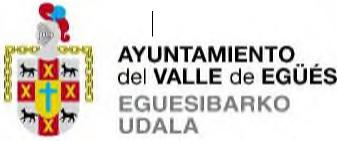 CIF/IFK: P3108500D Garajonay, 1Teléfono/Telefonoa 948 33 16 11 Fax/Faxa: 948 33 18 04 www.valledeegues.com desarrollolocal.tokigarapena@egues.es Datos de la persona solicitanteDatos de la persona solicitanteDatos de la persona solicitanteDatos de la persona solicitanteDatos de la persona solicitanteDatos de la persona solicitanteDatos de la persona solicitanteDatos de la persona solicitanteDatos de la persona solicitanteDatos de la persona solicitanteDatos de la persona solicitanteDatos de la persona solicitanteDatos de la persona solicitanteDatos de la persona solicitanteDatos de la persona solicitanteD.N.I./N.I.E.D.N.I./N.I.E.D.N.I./N.I.E.D.N.I./N.I.E.D.N.I./N.I.E.D.N.I./N.I.E.D.N.I./N.I.E.Primer ApellidoPrimer ApellidoPrimer ApellidoPrimer ApellidoPrimer ApellidoPrimer ApellidoPrimer ApellidoSegundo ApellidoSegundo ApellidoSegundo ApellidoSegundo ApellidoSegundo ApellidoSegundo ApellidoSegundo ApellidoNombreNombreNombreNombreNombreNombreNombreSexoHombre       	Hombre       	Hombre       	Hombre       	Hombre       	Hombre       	Fecha de nacimientoFecha de nacimientoFecha de nacimiento          /         /                         /         /                         /         /                         /         /                         /         /               Sexo          Mujer            	          Mujer            	          Mujer            	          Mujer            	          Mujer            	          Mujer            	EdadEdadEdadDomicilioDomicilioDomicilioLocalidadLocalidadLocalidadCódigo PostalCódigo PostalCódigo PostalTeléfono 1Teléfono 1Teléfono 1Teléfono 2Teléfono 2Teléfono 2Correo electrónicoCorreo electrónicoCorreo electrónicoCorreo electrónicoCorreo electrónicoNivel de estudiosNivel de estudiosSin estudiosSin estudiosSin estudiosSin estudiosSin estudiosSin estudiosSin estudiosSin estudiosSin estudiosSin estudiosSin estudiosSin estudiosNivel de estudiosNivel de estudiosEstudios primarios: ESO, EGB, Graduado escolarEstudios primarios: ESO, EGB, Graduado escolarEstudios primarios: ESO, EGB, Graduado escolarEstudios primarios: ESO, EGB, Graduado escolarEstudios primarios: ESO, EGB, Graduado escolarEstudios primarios: ESO, EGB, Graduado escolarEstudios primarios: ESO, EGB, Graduado escolarEstudios primarios: ESO, EGB, Graduado escolarEstudios primarios: ESO, EGB, Graduado escolarEstudios primarios: ESO, EGB, Graduado escolarEstudios primarios: ESO, EGB, Graduado escolarEstudios primarios: ESO, EGB, Graduado escolarNivel de estudiosNivel de estudiosBachilleratoBachilleratoBachilleratoBachilleratoBachilleratoBachilleratoBachilleratoBachilleratoBachilleratoBachilleratoBachilleratoBachilleratoNivel de estudiosNivel de estudiosFormación Profesional 1ºcicloFormación Profesional 1ºcicloFormación Profesional 1ºcicloFormación Profesional 1ºcicloFormación Profesional 1ºcicloFormación Profesional 1ºcicloFormación Profesional 1ºcicloFormación Profesional 1ºcicloFormación Profesional 1ºcicloFormación Profesional 1ºcicloFormación Profesional 1ºcicloFormación Profesional 1ºcicloNivel de estudiosNivel de estudiosFormación Profesional SuperiorFormación Profesional SuperiorFormación Profesional SuperiorFormación Profesional SuperiorFormación Profesional SuperiorFormación Profesional SuperiorFormación Profesional SuperiorFormación Profesional SuperiorFormación Profesional SuperiorFormación Profesional SuperiorFormación Profesional SuperiorFormación Profesional SuperiorNivel de estudiosNivel de estudiosDiplomado UniversitarioDiplomado UniversitarioDiplomado UniversitarioDiplomado UniversitarioDiplomado UniversitarioDiplomado UniversitarioDiplomado UniversitarioDiplomado UniversitarioDiplomado UniversitarioDiplomado UniversitarioDiplomado UniversitarioDiplomado UniversitarioNivel de estudiosNivel de estudiosLicenciado Universitario/GradoLicenciado Universitario/GradoLicenciado Universitario/GradoLicenciado Universitario/GradoLicenciado Universitario/GradoLicenciado Universitario/GradoLicenciado Universitario/GradoLicenciado Universitario/GradoLicenciado Universitario/GradoLicenciado Universitario/GradoLicenciado Universitario/GradoLicenciado Universitario/GradoNivel de estudiosNivel de estudiosPostgrado UniversitarioPostgrado UniversitarioPostgrado UniversitarioPostgrado UniversitarioPostgrado UniversitarioPostgrado UniversitarioPostgrado UniversitarioPostgrado UniversitarioPostgrado UniversitarioPostgrado UniversitarioPostgrado UniversitarioPostgrado UniversitarioNivel de estudiosNivel de estudiosOtros estudiosOtros estudiosOtros estudiosOtros estudiosOtros estudiosOtros estudiosOtros estudiosOtros estudiosOtros estudiosOtros estudiosOtros estudiosOtros estudiosPertenece alguno de los siguientes colectivosPertenece alguno de los siguientes colectivosPertenece alguno de los siguientes colectivosPertenece alguno de los siguientes colectivosPertenece alguno de los siguientes colectivosPertenece alguno de los siguientes colectivosPersona desempleada de larga duraciónPersona desempleada de larga duraciónPersona desempleada de larga duraciónPersona desempleada de larga duraciónPersona desempleada de larga duraciónPersona desempleada de larga duraciónPersona desempleada de larga duraciónPertenece alguno de los siguientes colectivosPertenece alguno de los siguientes colectivosPertenece alguno de los siguientes colectivosPertenece alguno de los siguientes colectivosPertenece alguno de los siguientes colectivosPertenece alguno de los siguientes colectivosJoven menor de 30 añosJoven menor de 30 añosJoven menor de 30 añosJoven menor de 30 añosJoven menor de 30 añosJoven menor de 30 añosJoven menor de 30 añosPertenece alguno de los siguientes colectivosPertenece alguno de los siguientes colectivosPertenece alguno de los siguientes colectivosPertenece alguno de los siguientes colectivosPertenece alguno de los siguientes colectivosPertenece alguno de los siguientes colectivosPersona  mayor de 45 añosPersona  mayor de 45 añosPersona  mayor de 45 añosPersona  mayor de 45 añosPersona  mayor de 45 añosPersona  mayor de 45 añosPersona  mayor de 45 añosPertenece alguno de los siguientes colectivosPertenece alguno de los siguientes colectivosPertenece alguno de los siguientes colectivosPertenece alguno de los siguientes colectivosPertenece alguno de los siguientes colectivosPertenece alguno de los siguientes colectivosDiscapacidad superior al 33%Discapacidad superior al 33%Discapacidad superior al 33%Discapacidad superior al 33%Discapacidad superior al 33%Discapacidad superior al 33%Discapacidad superior al 33%Pertenece alguno de los siguientes colectivosPertenece alguno de los siguientes colectivosPertenece alguno de los siguientes colectivosPertenece alguno de los siguientes colectivosPertenece alguno de los siguientes colectivosPertenece alguno de los siguientes colectivosNecesidades especialesNecesidades especialesNecesidades especialesNecesidades especialesNecesidades especialesNecesidades especialesNecesidades especialesPertenece alguno de los siguientes colectivosPertenece alguno de los siguientes colectivosPertenece alguno de los siguientes colectivosPertenece alguno de los siguientes colectivosPertenece alguno de los siguientes colectivosPertenece alguno de los siguientes colectivosMujerMujerMujerMujerMujerMujerMujerExperiencia profesional previa de la persona o personas que van a desarrollar la actividad:Experiencia profesional previa de la persona o personas que van a desarrollar la actividad:Experiencia profesional previa de la persona o personas que van a desarrollar la actividad:Experiencia profesional previa de la persona o personas que van a desarrollar la actividad:Experiencia profesional previa de la persona o personas que van a desarrollar la actividad:Experiencia profesional previa de la persona o personas que van a desarrollar la actividad:Experiencia profesional previa de la persona o personas que van a desarrollar la actividad:Experiencia profesional previa de la persona o personas que van a desarrollar la actividad:Experiencia profesional previa de la persona o personas que van a desarrollar la actividad:Experiencia profesional previa de la persona o personas que van a desarrollar la actividad:Experiencia profesional previa de la persona o personas que van a desarrollar la actividad:Experiencia profesional previa de la persona o personas que van a desarrollar la actividad:Experiencia profesional previa de la persona o personas que van a desarrollar la actividad:Experiencia profesional previa de la persona o personas que van a desarrollar la actividad:Experiencia profesional previa de la persona o personas que van a desarrollar la actividad:Formación relacionada con la actividad que se va desarrollar en el vivero, de la persona o personas promotoras:Formación relacionada con la actividad que se va desarrollar en el vivero, de la persona o personas promotoras:Formación relacionada con la actividad que se va desarrollar en el vivero, de la persona o personas promotoras:Formación relacionada con la actividad que se va desarrollar en el vivero, de la persona o personas promotoras:Formación relacionada con la actividad que se va desarrollar en el vivero, de la persona o personas promotoras:Formación relacionada con la actividad que se va desarrollar en el vivero, de la persona o personas promotoras:Formación relacionada con la actividad que se va desarrollar en el vivero, de la persona o personas promotoras:Formación relacionada con la actividad que se va desarrollar en el vivero, de la persona o personas promotoras:Formación relacionada con la actividad que se va desarrollar en el vivero, de la persona o personas promotoras:Formación relacionada con la actividad que se va desarrollar en el vivero, de la persona o personas promotoras:Formación relacionada con la actividad que se va desarrollar en el vivero, de la persona o personas promotoras:Formación relacionada con la actividad que se va desarrollar en el vivero, de la persona o personas promotoras:Formación relacionada con la actividad que se va desarrollar en el vivero, de la persona o personas promotoras:Formación relacionada con la actividad que se va desarrollar en el vivero, de la persona o personas promotoras:Formación relacionada con la actividad que se va desarrollar en el vivero, de la persona o personas promotoras:Datos de la actividad a desarrollarDatos de la actividad a desarrollarDatos de la actividad a desarrollarDatos de la actividad a desarrollarDatos de la actividad a desarrollarDatos de la actividad a desarrollarDatos de la actividad a desarrollarDatos de la actividad a desarrollarDatos de la actividad a desarrollarDatos de la actividad a desarrollarDatos de la actividad a desarrollarDatos de la actividad a desarrollarDatos de la actividad a desarrollarDatos de la actividad a desarrollarDatos de la actividad a desarrollarIdea de negocio:Detallar al máximo los aspectos recogidos en los puntos 1 y 3 del Anexo IIIdea de negocio:Detallar al máximo los aspectos recogidos en los puntos 1 y 3 del Anexo IIIdea de negocio:Detallar al máximo los aspectos recogidos en los puntos 1 y 3 del Anexo IIIdea de negocio:Detallar al máximo los aspectos recogidos en los puntos 1 y 3 del Anexo IIIdea de negocio:Detallar al máximo los aspectos recogidos en los puntos 1 y 3 del Anexo IIIdea de negocio:Detallar al máximo los aspectos recogidos en los puntos 1 y 3 del Anexo IIIdea de negocio:Detallar al máximo los aspectos recogidos en los puntos 1 y 3 del Anexo IIIdea de negocio:Detallar al máximo los aspectos recogidos en los puntos 1 y 3 del Anexo IIIdea de negocio:Detallar al máximo los aspectos recogidos en los puntos 1 y 3 del Anexo IIIdea de negocio:Detallar al máximo los aspectos recogidos en los puntos 1 y 3 del Anexo IIIdea de negocio:Detallar al máximo los aspectos recogidos en los puntos 1 y 3 del Anexo IIIdea de negocio:Detallar al máximo los aspectos recogidos en los puntos 1 y 3 del Anexo IIIdea de negocio:Detallar al máximo los aspectos recogidos en los puntos 1 y 3 del Anexo IIIdea de negocio:Detallar al máximo los aspectos recogidos en los puntos 1 y 3 del Anexo IIIdea de negocio:Detallar al máximo los aspectos recogidos en los puntos 1 y 3 del Anexo IIEstado del proyecto: Estado del proyecto: Estado del proyecto: Estado del proyecto: Desarrollo de idea de negocio Empresa ya constituida  Solicitud de prórroga Desarrollo de idea de negocio Empresa ya constituida  Solicitud de prórroga Desarrollo de idea de negocio Empresa ya constituida  Solicitud de prórroga Desarrollo de idea de negocio Empresa ya constituida  Solicitud de prórroga Desarrollo de idea de negocio Empresa ya constituida  Solicitud de prórroga Desarrollo de idea de negocio Empresa ya constituida  Solicitud de prórroga Desarrollo de idea de negocio Empresa ya constituida  Solicitud de prórroga Desarrollo de idea de negocio Empresa ya constituida  Solicitud de prórroga Desarrollo de idea de negocio Empresa ya constituida  Solicitud de prórroga Desarrollo de idea de negocio Empresa ya constituida  Solicitud de prórroga Desarrollo de idea de negocio Empresa ya constituida  Solicitud de prórroga 